Сотрудники отдела надзорной деятельности и профилактической работы Курортного района в связи с установлением  пожароопасного периода проводят профилактические рейды в местах массового скопления людей: в парках и скверах, а также вдоль водоемов Курортного района по предупреждению разведения гражданами костров и приготовление шашлыков, в том числе на мангалах.А также сотрудники отдела надзорной деятельности и профилактической работы Курортного района проводят беседы с населением о соблюдении правил пожарной безопасности и напоминают, что за сжигание травы и мусора существует административная ответственность.  Гражданам, собиравшимся приготовить шашлык на землях лесного фонда разъясняются основные правила пожарной безопасности в лесах и на прилегающих территориях, требования Кодекса об административных правонарушениях РФ, статьи 8.32 КоАП РФ, части 2 статьи 20.4 КоАП РФ.  Во время проведения рейдов  инспекторы надзорной деятельности разъясняют жителям и гостям Курортного района правила пожарной безопасности, напоминают телефоны вызова экстренных служб «101» и «01», как вести себя в случае возникновения пожара, чрезвычайной ситуации, а также раздают памятки на противопожарную тематику.ОНДПР Курортного района УНДПР ГУ МЧС России по СПбВДПО в г.Зеленогорск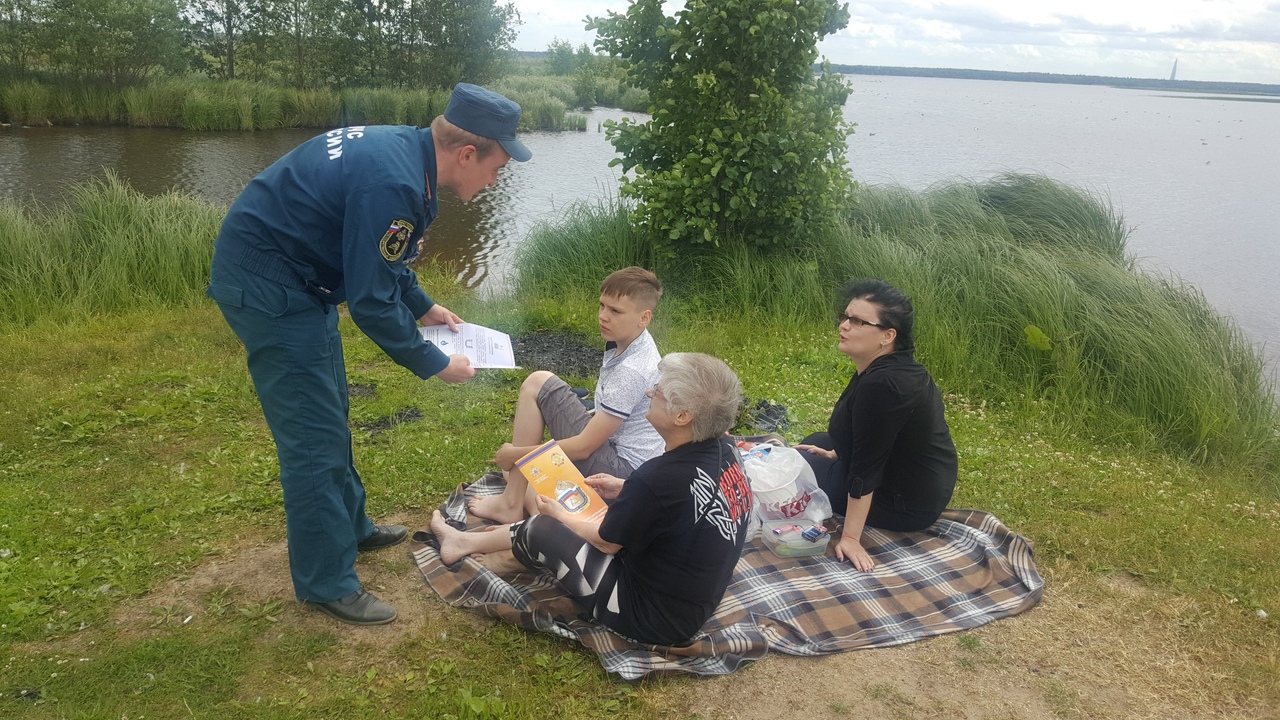 